Салон тканей и штор «Домино»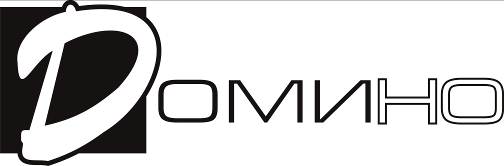 Ткани для штор, одежды, мебели и постельного бельяСпецификация на ткань ШелкПроизводительVay s.r.l (Италия)Vay s.r.l (Италия)Vay s.r.l (Италия)Vay s.r.l (Италия)Vay s.r.l (Италия)Применение Платья, подкладочная ткань, сорочки, блузки. Материал блестит и переливается на солнце, легкий, мягкий и приятный на ощупь. Кроме того, шелк обладает высокими утилитарными свойствами: гигроскопичность, малая усадка, хорошо драпируется. Это легкая, упругая и прочная материя.Платья, подкладочная ткань, сорочки, блузки. Материал блестит и переливается на солнце, легкий, мягкий и приятный на ощупь. Кроме того, шелк обладает высокими утилитарными свойствами: гигроскопичность, малая усадка, хорошо драпируется. Это легкая, упругая и прочная материя.Платья, подкладочная ткань, сорочки, блузки. Материал блестит и переливается на солнце, легкий, мягкий и приятный на ощупь. Кроме того, шелк обладает высокими утилитарными свойствами: гигроскопичность, малая усадка, хорошо драпируется. Это легкая, упругая и прочная материя.Платья, подкладочная ткань, сорочки, блузки. Материал блестит и переливается на солнце, легкий, мягкий и приятный на ощупь. Кроме того, шелк обладает высокими утилитарными свойствами: гигроскопичность, малая усадка, хорошо драпируется. Это легкая, упругая и прочная материя.Платья, подкладочная ткань, сорочки, блузки. Материал блестит и переливается на солнце, легкий, мягкий и приятный на ощупь. Кроме того, шелк обладает высокими утилитарными свойствами: гигроскопичность, малая усадка, хорошо драпируется. Это легкая, упругая и прочная материя.Потребительские свойстваВысокая гладкость и прочность. Ткань не вызывает аллергических реакций и механических раздражений, хорошо впитывает влагу и быстро высыхает. Скользкая поверхность материала не скапливает на себе пыль. Ткань не накапливают статическое электричество. При раскрое ткани стоит учитывать, что шелк в процессе носки и после стирок дает усадку около 5%.Высокая гладкость и прочность. Ткань не вызывает аллергических реакций и механических раздражений, хорошо впитывает влагу и быстро высыхает. Скользкая поверхность материала не скапливает на себе пыль. Ткань не накапливают статическое электричество. При раскрое ткани стоит учитывать, что шелк в процессе носки и после стирок дает усадку около 5%.Высокая гладкость и прочность. Ткань не вызывает аллергических реакций и механических раздражений, хорошо впитывает влагу и быстро высыхает. Скользкая поверхность материала не скапливает на себе пыль. Ткань не накапливают статическое электричество. При раскрое ткани стоит учитывать, что шелк в процессе носки и после стирок дает усадку около 5%.Высокая гладкость и прочность. Ткань не вызывает аллергических реакций и механических раздражений, хорошо впитывает влагу и быстро высыхает. Скользкая поверхность материала не скапливает на себе пыль. Ткань не накапливают статическое электричество. При раскрое ткани стоит учитывать, что шелк в процессе носки и после стирок дает усадку около 5%.Высокая гладкость и прочность. Ткань не вызывает аллергических реакций и механических раздражений, хорошо впитывает влагу и быстро высыхает. Скользкая поверхность материала не скапливает на себе пыль. Ткань не накапливают статическое электричество. При раскрое ткани стоит учитывать, что шелк в процессе носки и после стирок дает усадку около 5%.Код:4421Вес: 60г/м2Вес: 60г/м2Ширина150 см.150 см.150 см.150 см.150 см.МатериалОсноваОсноваНаполнениеНаполнениеНаполнениеМатериал100%  шелк100%  шелк100%  шелк100%  шелк100%  шелкУход за тканьюТкань чутко реагирует на температуру воды при стирке и глажке, ткань может дать усадку или перекос. Чувствительна к влажности и окружающим запахам. Беречь от моли.Хранить в сухом проветриваемом помещении, чтобы вещь не заплесневела или не впитала в себя неприятные запахи. Не рекомендуется складывать одежду в стопку, лучше развесить ее на плечиках. Шелк не терпит соседства с синтетикой и полиэтиленом, поэтому для него нужны тканевые льняные или хлопковые чехлы. Они защитят вещи от влаги и солнечных лучей. Защита от моли: ароматические подушечки, отпугиватели и т. д. Не стоит обрабатывать шелковые изделия химическими средствами от моли, поскольку они могут повредить структуру волокон.Многие стиральные машины имеют специальный режим для стирки шелковых вещей, не рекомендуется частая машинная стирка. Желательно стирать вещь руками в почти холодной воде с применением специальных моющих средств. Обычный порошок и мыло негативно влияют на яркость и гладкость ткани. Шелковые ткани нельзя замачивать и отбеливать. Для стирки в машинке используйте специальную сетку-мешок. Недопустима стирка шелка в горячей воде.Прополоскав вещь в прохладной воде, ее нужно встряхнуть и расправить. Шелковые волокна сильно деформируются при скручивании и сжатии, поэтому одежду из них не отжимают. Гладить шелк нужно пока он слегка влажный. Не используйте при глажке разбрызгиватель. Любая жидкость оставляет на сухом шелке пятна. Шелковые ткани нужно гладить с изнаночной стороны через слой белого хлопкового полотна. Чтобы погладить шелковую одежду, достаточно нагреть утюг до минимальной температуры. Ткань чутко реагирует на температуру воды при стирке и глажке, ткань может дать усадку или перекос. Чувствительна к влажности и окружающим запахам. Беречь от моли.Хранить в сухом проветриваемом помещении, чтобы вещь не заплесневела или не впитала в себя неприятные запахи. Не рекомендуется складывать одежду в стопку, лучше развесить ее на плечиках. Шелк не терпит соседства с синтетикой и полиэтиленом, поэтому для него нужны тканевые льняные или хлопковые чехлы. Они защитят вещи от влаги и солнечных лучей. Защита от моли: ароматические подушечки, отпугиватели и т. д. Не стоит обрабатывать шелковые изделия химическими средствами от моли, поскольку они могут повредить структуру волокон.Многие стиральные машины имеют специальный режим для стирки шелковых вещей, не рекомендуется частая машинная стирка. Желательно стирать вещь руками в почти холодной воде с применением специальных моющих средств. Обычный порошок и мыло негативно влияют на яркость и гладкость ткани. Шелковые ткани нельзя замачивать и отбеливать. Для стирки в машинке используйте специальную сетку-мешок. Недопустима стирка шелка в горячей воде.Прополоскав вещь в прохладной воде, ее нужно встряхнуть и расправить. Шелковые волокна сильно деформируются при скручивании и сжатии, поэтому одежду из них не отжимают. Гладить шелк нужно пока он слегка влажный. Не используйте при глажке разбрызгиватель. Любая жидкость оставляет на сухом шелке пятна. Шелковые ткани нужно гладить с изнаночной стороны через слой белого хлопкового полотна. Чтобы погладить шелковую одежду, достаточно нагреть утюг до минимальной температуры. Ткань чутко реагирует на температуру воды при стирке и глажке, ткань может дать усадку или перекос. Чувствительна к влажности и окружающим запахам. Беречь от моли.Хранить в сухом проветриваемом помещении, чтобы вещь не заплесневела или не впитала в себя неприятные запахи. Не рекомендуется складывать одежду в стопку, лучше развесить ее на плечиках. Шелк не терпит соседства с синтетикой и полиэтиленом, поэтому для него нужны тканевые льняные или хлопковые чехлы. Они защитят вещи от влаги и солнечных лучей. Защита от моли: ароматические подушечки, отпугиватели и т. д. Не стоит обрабатывать шелковые изделия химическими средствами от моли, поскольку они могут повредить структуру волокон.Многие стиральные машины имеют специальный режим для стирки шелковых вещей, не рекомендуется частая машинная стирка. Желательно стирать вещь руками в почти холодной воде с применением специальных моющих средств. Обычный порошок и мыло негативно влияют на яркость и гладкость ткани. Шелковые ткани нельзя замачивать и отбеливать. Для стирки в машинке используйте специальную сетку-мешок. Недопустима стирка шелка в горячей воде.Прополоскав вещь в прохладной воде, ее нужно встряхнуть и расправить. Шелковые волокна сильно деформируются при скручивании и сжатии, поэтому одежду из них не отжимают. Гладить шелк нужно пока он слегка влажный. Не используйте при глажке разбрызгиватель. Любая жидкость оставляет на сухом шелке пятна. Шелковые ткани нужно гладить с изнаночной стороны через слой белого хлопкового полотна. Чтобы погладить шелковую одежду, достаточно нагреть утюг до минимальной температуры. Ткань чутко реагирует на температуру воды при стирке и глажке, ткань может дать усадку или перекос. Чувствительна к влажности и окружающим запахам. Беречь от моли.Хранить в сухом проветриваемом помещении, чтобы вещь не заплесневела или не впитала в себя неприятные запахи. Не рекомендуется складывать одежду в стопку, лучше развесить ее на плечиках. Шелк не терпит соседства с синтетикой и полиэтиленом, поэтому для него нужны тканевые льняные или хлопковые чехлы. Они защитят вещи от влаги и солнечных лучей. Защита от моли: ароматические подушечки, отпугиватели и т. д. Не стоит обрабатывать шелковые изделия химическими средствами от моли, поскольку они могут повредить структуру волокон.Многие стиральные машины имеют специальный режим для стирки шелковых вещей, не рекомендуется частая машинная стирка. Желательно стирать вещь руками в почти холодной воде с применением специальных моющих средств. Обычный порошок и мыло негативно влияют на яркость и гладкость ткани. Шелковые ткани нельзя замачивать и отбеливать. Для стирки в машинке используйте специальную сетку-мешок. Недопустима стирка шелка в горячей воде.Прополоскав вещь в прохладной воде, ее нужно встряхнуть и расправить. Шелковые волокна сильно деформируются при скручивании и сжатии, поэтому одежду из них не отжимают. Гладить шелк нужно пока он слегка влажный. Не используйте при глажке разбрызгиватель. Любая жидкость оставляет на сухом шелке пятна. Шелковые ткани нужно гладить с изнаночной стороны через слой белого хлопкового полотна. Чтобы погладить шелковую одежду, достаточно нагреть утюг до минимальной температуры. Ткань чутко реагирует на температуру воды при стирке и глажке, ткань может дать усадку или перекос. Чувствительна к влажности и окружающим запахам. Беречь от моли.Хранить в сухом проветриваемом помещении, чтобы вещь не заплесневела или не впитала в себя неприятные запахи. Не рекомендуется складывать одежду в стопку, лучше развесить ее на плечиках. Шелк не терпит соседства с синтетикой и полиэтиленом, поэтому для него нужны тканевые льняные или хлопковые чехлы. Они защитят вещи от влаги и солнечных лучей. Защита от моли: ароматические подушечки, отпугиватели и т. д. Не стоит обрабатывать шелковые изделия химическими средствами от моли, поскольку они могут повредить структуру волокон.Многие стиральные машины имеют специальный режим для стирки шелковых вещей, не рекомендуется частая машинная стирка. Желательно стирать вещь руками в почти холодной воде с применением специальных моющих средств. Обычный порошок и мыло негативно влияют на яркость и гладкость ткани. Шелковые ткани нельзя замачивать и отбеливать. Для стирки в машинке используйте специальную сетку-мешок. Недопустима стирка шелка в горячей воде.Прополоскав вещь в прохладной воде, ее нужно встряхнуть и расправить. Шелковые волокна сильно деформируются при скручивании и сжатии, поэтому одежду из них не отжимают. Гладить шелк нужно пока он слегка влажный. Не используйте при глажке разбрызгиватель. Любая жидкость оставляет на сухом шелке пятна. Шелковые ткани нужно гладить с изнаночной стороны через слой белого хлопкового полотна. Чтобы погладить шелковую одежду, достаточно нагреть утюг до минимальной температуры. Уход за тканьюГлажкаГлажкаГлажкаГлажкаГлажкаУход за тканьюТемператураПарПарДавление утюгаОсобенностиУход за тканью60-80 градусов--обычноеШелк глядят сухим утюгом, через тонкую влажную ткань, но не марлю; утюжить по долевой нити (вертикально), чтобы избежать растяжения изделия. При глаже дополнительно увлажнять нельзя.Метров в рулонеДо 30До 30До 30До 30До 30Обрезка краяКрай обрезан под прямым угломКрай обрезан под прямым угломКрай обрезан под прямым угломКрай обрезан под прямым угломКрай обрезан под прямым угломУпаковкаТкань намотана на картонный ролл диаметром 50мм. (2 дюйма)и упакована в полиэтиленовый  мешокТкань намотана на картонный ролл диаметром 50мм. (2 дюйма)и упакована в полиэтиленовый  мешокТкань намотана на картонный ролл диаметром 50мм. (2 дюйма)и упакована в полиэтиленовый  мешокТкань намотана на картонный ролл диаметром 50мм. (2 дюйма)и упакована в полиэтиленовый  мешокТкань намотана на картонный ролл диаметром 50мм. (2 дюйма)и упакована в полиэтиленовый  мешок